    Достижения педагога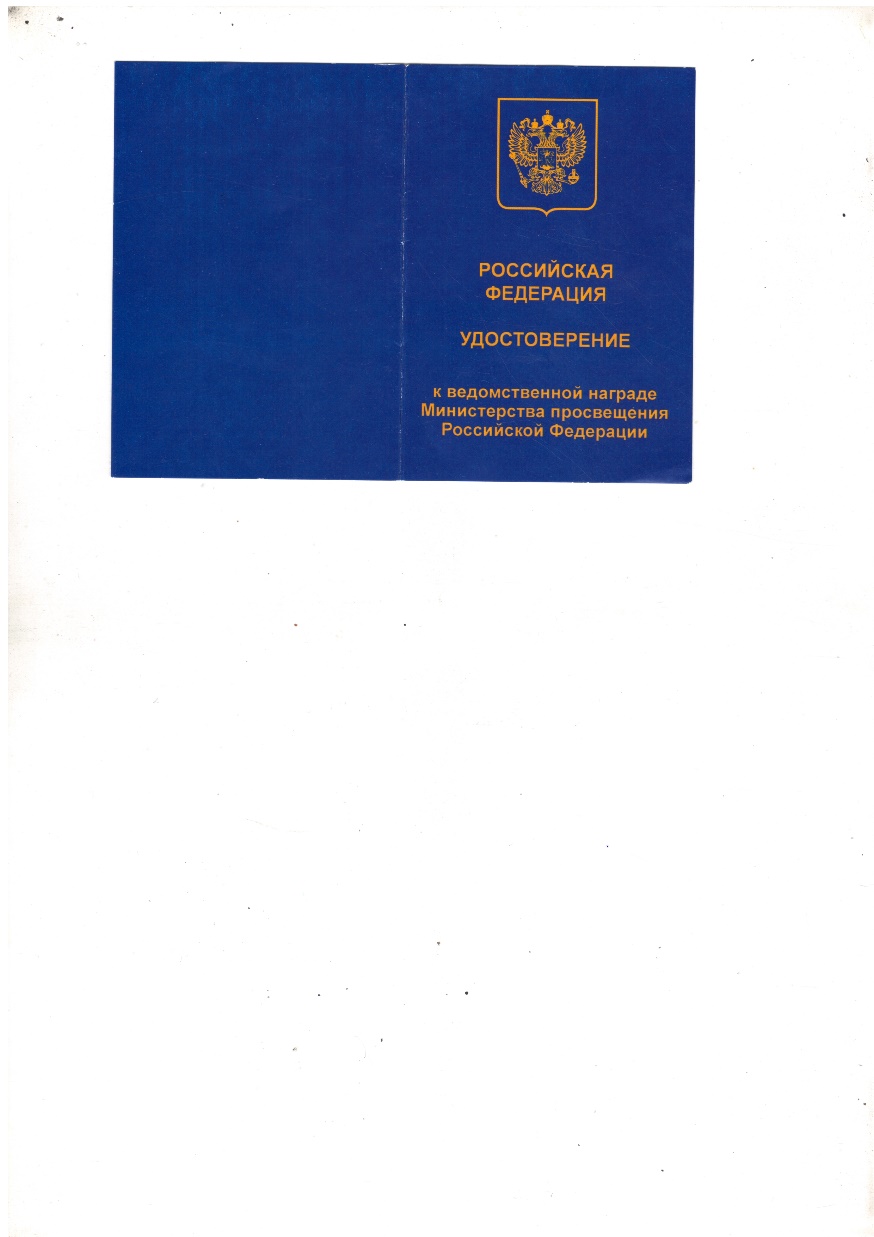 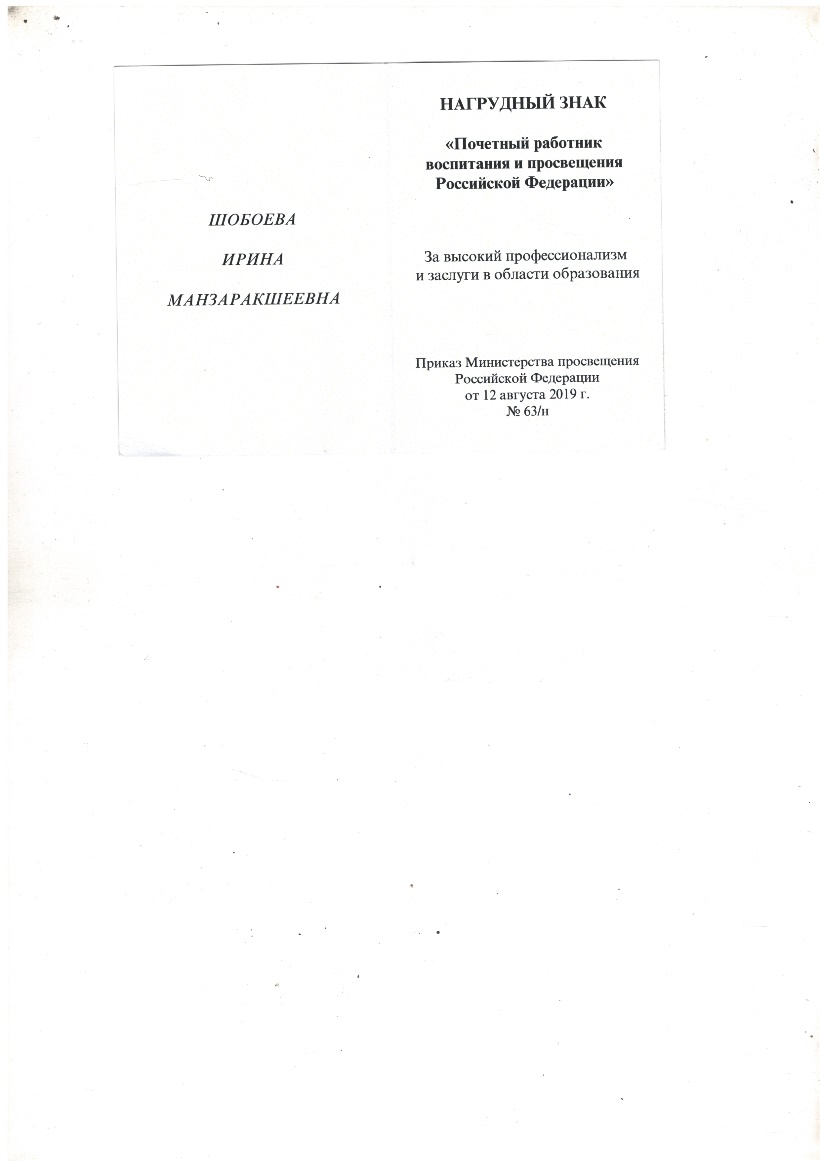 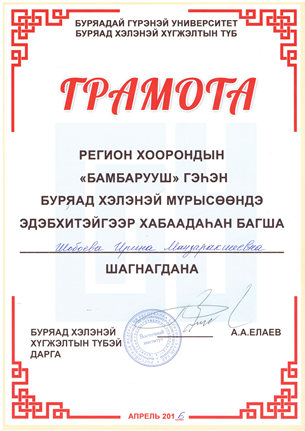 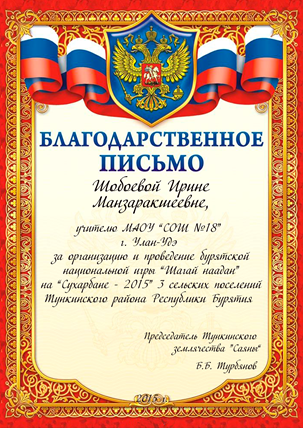 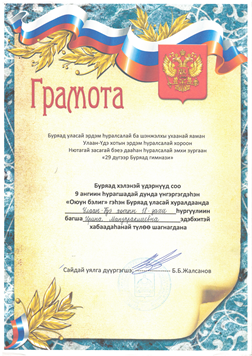 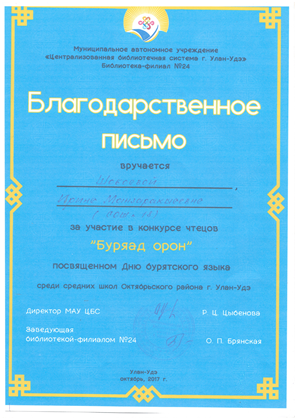 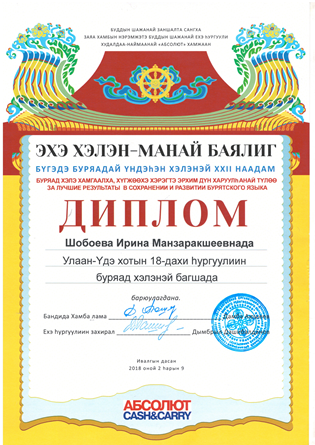 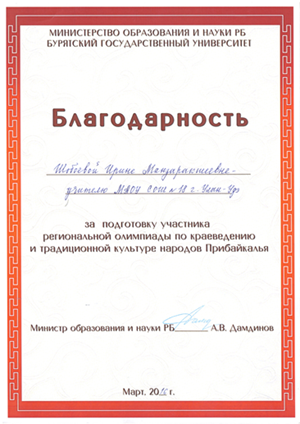 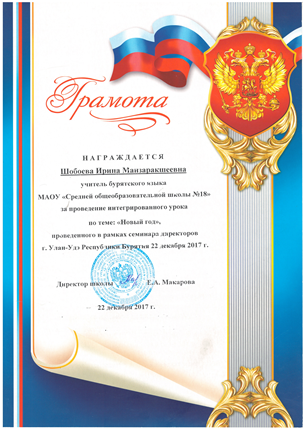 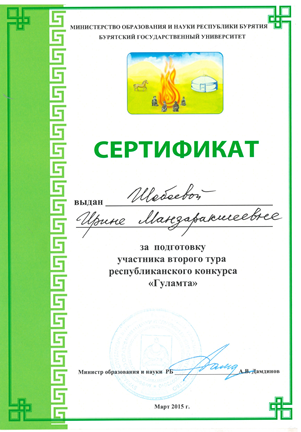 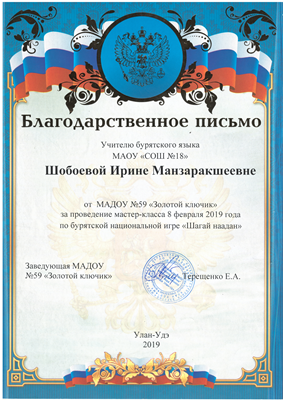 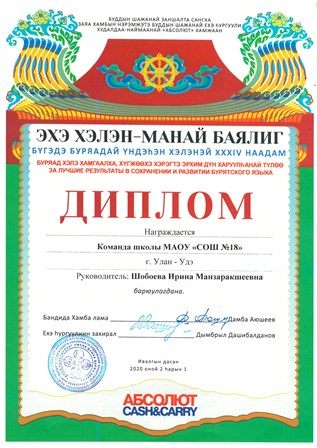 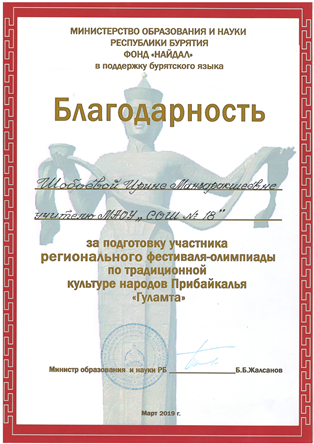 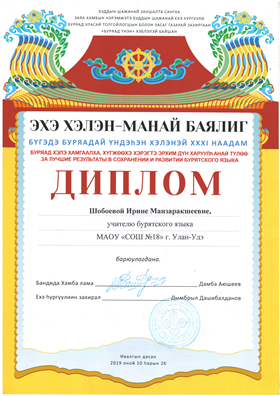 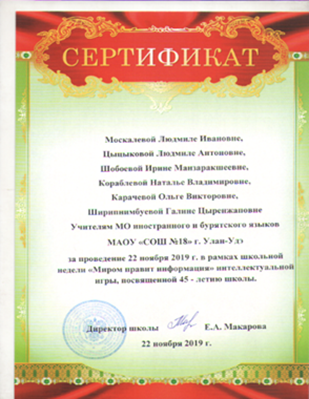 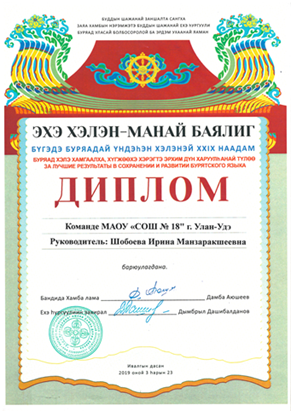 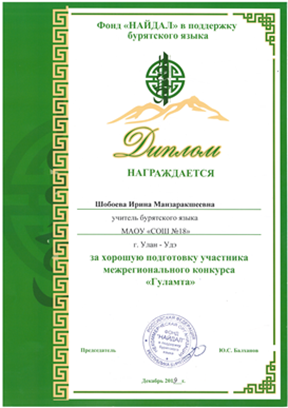 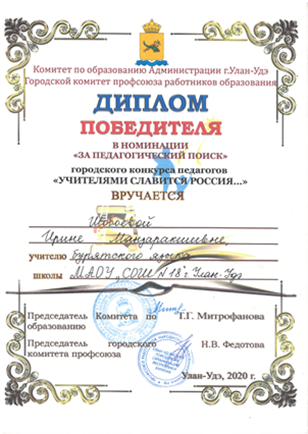 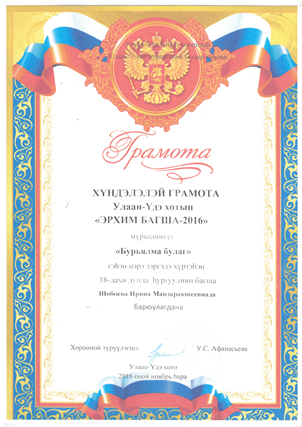 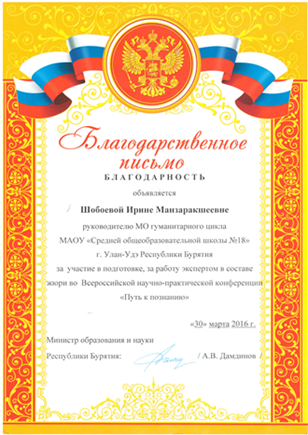 